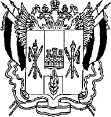 ТЕРРИТОРИАЛЬНАЯ  ИЗБИРАТЕЛЬНАЯ  КОМИССИЯ КОНСТАНТИНОВСКОГО  РАЙОНА  РОСТОВСКОЙ  ОБЛАСТИПОСТАНОВЛЕНИЕ 28 декабря . 						№ 168-1г. КонстантиновскО Программе информационно-разъяснительной деятельности территориальной избирательной комиссии Константиновского района в период подготовки и проведения выборов депутатов ГДФС РФ седьмого созыва, выборов депутатов представительных органов Константиновского городского и сельских поселений Константиновского района на 2016 год.В соответствии с подпунктом «в» пункта 9 статьи 26 и статьей 45 Федерального закона «Об основных гарантиях избирательных прав и права на участие в референдуме граждан Российской Федерации», в целях совершенствования работы по повышению правовой культуры  избирателей, организаторов и других участников избирательного процесса, организации разъяснительной деятельности о ходе избирательной кампании по выборам депутатов ГДФС РФ седьмого созыва, выборов депутатов представительных органов Константиновского городского и сельских поселений Константиновского района на 2016 год, Территориальная избирательная комиссия Константиновского района Ростовской области ПОСТАНОВЛЯЕТ:1. Утвердить Программу информационно-разъяснительной деятельности территориальной избирательной комиссии Константиновского района в период подготовки и проведения выборов депутатов ГДФС РФ седьмого созыва, выборов депутатов представительных органов Константиновского городского и сельских поселений Константиновского района на 2016 год (приложение №1).2. Утвердить Перечень мероприятий Программы информационно-разъяснительной деятельности территориальной избирательной комиссии Константиновского района в период подготовки и проведения выборов депутатов ГДФС РФ седьмого созыва, выборов депутатов представительных органов Константиновского городского и сельских поселений Константиновского района на 2016 год (приложение №2).3. Разрешить председателю территориальной избирательной комиссии Константиновского района Казаковой И.В., секретарю территориальной избирательной комиссии Константиновского района Быкадоровой Е.В. уточнять сроки выполнения мероприятий Программы в случае необходимости, с последующим уведомлением об этом членов территориальной избирательной комиссии Константиновского района с правом решающего голоса. 4. Направить настоящее постановление органам местного самоуправления, участковым избирательным комиссиям, местным отделениям политических партий, средствам массовой информации.5. Разместить данное постановление на Информационном Интернет-сайте территориальной избирательной комиссии Константиновского района.6. Контроль за выполнением данного постановления возложить на секретаря территориальной избирательной комиссии Константиновского района Быкадорову Е.В. Председатель комиссии		И.В. КазаковаСекретарь комиссии	Е.В. БыкадороваПриложение № 1к постановлению территориальнойизбирательной комиссииКонстантиновского районаот 25.12.20154г. №168-1Программаинформационно-разъяснительной деятельноститерриториальной избирательной комиссии Константиновского районав период подготовки и проведения выборов депутатов ГДФС РФ седьмого созыва, выборов депутатов представительных органов Константиновского городского и сельских поселений Константиновского района на 2016 год.ВведениеПодготовка и проведение избирательной кампании по выборам депутатов ГДФС РФ седьмого созыва, выборов депутатов представительных органов Константиновского городского и сельских поселений Константиновского района в 2016 году предполагает осуществление широкого комплекса информационно-разъяснительных мероприятий для различных категорий участников выборов. С целью содействия более полному и достоверному информированию избирателей Константиновского района о подготовке и проведении выборов депутатов ГДФС РФ седьмого созыва, выборов депутатов представительных органов Константиновского городского и сельских поселений Константиновского района на 2016 год, сроках и порядке совершения избирательных действий, деятельности политических партий, выдвинувших кандидатов, о кандидатах, о законодательстве Российской Федерации о выборах, а также о применении на выборах технических средств подсчета голосов (комплексов обработки избирательных бюллетеней - КОИБ) необходим комплексный подход к реализации территориальной избирательной комиссии Константиновского района информационно-разъяснительных функций.Для достижения этой цели разработана Программа информационно-разъяснительной деятельности территориальной избирательной комиссии Константиновского района в период подготовки и проведения выборов депутатов ГДФС РФ седьмого созыва, выборов депутатов представительных органов Константиновского городского и сельских поселений Константиновского района на 2016 год (далее - Программа). Программа представляет собой увязанный по целям, задачам и срокам исполнения комплекс информационных, разъяснительных, организационных и иных мероприятий, направленных на обеспечение проведения избирательной кампании по выборам депутатов ГДФС РФ седьмого созыва, выборов депутатов представительных органов Константиновского городского и сельских поселений Константиновского района на 2016 год на территории муниципального образования Константиновский район.Реализация мероприятий Программы осуществляется при участии вышестоящей избирательной комиссии (Избирательной комиссии Ростовской области), участковых избирательных комиссий, а в части информационно-разъяснительной работы, связанной с электоральной активностью избирателей, совместно с местными отделениями политических партий, общественными организациями, органами государственной власти, органами местного самоуправления, органами территориального самоуправления, учебными заведениями, учреждениями культуры. 
Основными задачами, которые необходимо решить в процессе реализации Программы, являются:- повышение электорально-правовой культуры избирателей, кандидатов, организаторов выборов, представителей местных отделений политический партий, общественных организаций, иных участников избирательного процесса;- разработка, изготовление и распространение информационно-разъяснительных материалов, в том числе через средства массовой информации;- обеспечение организаторов выборов необходимыми информационно-методическими материалами; - использование современных информационных технологий при подготовке и проведении выборов;- создание эффективной системы взаимодействия с участниками реализации Программы, в особенности со средствами массовой информации; Мероприятия Программы распределены по четырем основным разделам:- организационно-методические мероприятия;- использование наружных средств информирования, средств массовой информации, современных информационных технологий для информирования избирателей Константиновского района;- информационно-разъяснительная деятельность среди отдельных категорий избирателей, проведение отдельных публичных и иных массовых мероприятий,  участие в проведении мероприятий,  организуемых органами местного самоуправления;- Обучение организаторов выборов и других участников избирательного процесса.В рамках первого направления планируется проведение на территории Константиновского района серии организационных и информационно-разъяснительных мероприятий для различных категорий участников избирательного процесса в форме семинаров, совещаний, конференций, заседаний «круглых столов», а также заседаний молодежных политических клубов, выставок, экскурсий, дней открытых дверей и других мероприятий. Направление также предусматривает ведение постоянной новостной работы – проведение пресс-конференций, интервью, подготовку и рассылку пресс-релизов, освещающих ход подготовки и проведения выборов депутатов ГДФС РФ седьмого созыва, выборов депутатов представительных органов Константиновского городского и сельских поселений Константиновского района на территории муниципального образования Константиновский район. С целью стимулирования информационно-разъяснительной деятельности организаторов выборов, активности участия в избирательной кампании по выборам депутатов ГДФС РФ седьмого созыва, выборов депутатов представительных органов Константиновского городского и сельских поселений Константиновского района других участников избирательного процесса предусмотрено участие в ряде конкурсов, организованных Избирательной комиссией Ростовской области.В рамках второго раздела перечня мероприятий Программы основное внимание уделяется выпуску информационно-разъяснительной и методической продукции, обеспечению участковых избирательных комиссий необходимой печатной продукцией, изготовленной территориальной избирательной комиссией Константиновского района и полученной из Избирательной комиссии Ростовской области, а также информационно-методическому обеспечению участников избирательного процесса на территории Константиновского района.Ряд мероприятий второго раздела Программы связан с использованием  для информирования избирателей современных информационных технологий, в частности информационно-телекоммуникационной сети общего пользования Интернет для размещения информации о ходе подготовки и проведения выборов депутатов ГДФС РФ седьмого созыва, выборов депутатов представительных органов Константиновского городского и сельских поселений Константиновского района. Особое внимание планируется уделить созданию и регулярному наполнению специальных разделов интернет-ресурса территориальной избирательной комиссии Константиновского района. Третий раздел Программы связан с реализацией перечня мероприятий ТИК по обеспечению избирательных прав граждан с ограниченными физическими возможностями, впервые голосующими избирателями. Проверкой сведений об избирателях.Мероприятия четвертого раздела Программы направлены на правовое просвещение организаторов выборов, избирателей, представителей политических партий, иных общественных объединений, представителей СМИ, работников правоохранительных органов. Основные ожидаемые результаты реализации Программы:- повышение качества работы избирательных комиссий; - формирование позитивного отношения избирателей Константиновского района к избирательной системе, повышение доверия к деятельности организаторов выборов;- получение гражданами проживающими на территории Константиновского района полной и достоверной информации о подготовке и проведении выборов депутатов ГДФС РФ седьмого созыва, выборов депутатов представительных органов Константиновского городского и сельских поселений Константиновского района;- повышение уровня участия избирателей Константиновского района в голосовании на выборах депутатов ГДФС РФ седьмого созыва, выборов депутатов представительных органов Константиновского городского и сельских поселений Константиновского района;- обеспечение открытости и гласности при проведении выборов депутатов ГДФС РФ седьмого созыва, выборов депутатов представительных органов Константиновского городского и сельских поселений Константиновского района, повышение общей информированности населения о данной избирательной кампании;- обеспечение применения в избирательном процессе современных информационных технологий.Приложение № 2 к постановлению территориальной избирательной комиссии Константиновского районаот 28.12.2015г. №168-1Перечень мероприятий Программы информационно-разъяснительной деятельности территориальной избирательной комиссии Константиновского района в период подготовки и проведения выборов депутатов ГДФС РФ седьмого созыва, выборов депутатов представительных органов Константиновского городского и сельских поселений Константиновского района на 2016 год.№ п/п№ п/п№ п/пНаименованиеИсполнителиСроки реализацииИсточник финансированияПримечание1. Организационно-методические мероприятия1. Организационно-методические мероприятия1. Организационно-методические мероприятия1. Организационно-методические мероприятия1. Организационно-методические мероприятия1. Организационно-методические мероприятия1. Организационно-методические мероприятия1. Организационно-методические мероприятия1.11.1Проведение и участие в проведении совещаний, семинаров, рабочих встреч, заседаний «круглых столов»  с органами местного самоуправления, общественными объединениями по вопросам обеспечения избирательных прав и подготовки к выборам Проведение и участие в проведении совещаний, семинаров, рабочих встреч, заседаний «круглых столов»  с органами местного самоуправления, общественными объединениями по вопросам обеспечения избирательных прав и подготовки к выборам Члены ТИКВесь периодБез затрат-1.21.2Проведение конкурса среди участковых избирательных комиссий на лучшую организацию работы в области информационно-разъяснительной деятельности в период проведения выборов, качественной сверки списков избирателей и электоральной активности избирателейПроведение конкурса среди участковых избирательных комиссий на лучшую организацию работы в области информационно-разъяснительной деятельности в период проведения выборов, качественной сверки списков избирателей и электоральной активности избирателейИ.В.Казакова,Е.В. БыкадороваУИКифевраль-сентябрь .Без затрат-1.31.3Организация работы «горячей линии» телефонной связи с избирателями по вопросам подготовки и проведения выборов депутатов ГДФС РФ седьмого созыва, выборов депутатов представительных органов Константиновского городского и сельских поселений Константиновского района 18 сентября 2016 годаОрганизация работы «горячей линии» телефонной связи с избирателями по вопросам подготовки и проведения выборов депутатов ГДФС РФ седьмого созыва, выборов депутатов представительных органов Константиновского городского и сельских поселений Константиновского района 18 сентября 2016 годаИ.В.Казакова,Е.В. БыкадороваАвгуст – сентябрь.Без затрат-2. Использование наружных средств информирования, средств массовой информации, современных информационных технологий для информирования избирателей Константиновского района.2. Использование наружных средств информирования, средств массовой информации, современных информационных технологий для информирования избирателей Константиновского района.2. Использование наружных средств информирования, средств массовой информации, современных информационных технологий для информирования избирателей Константиновского района.2. Использование наружных средств информирования, средств массовой информации, современных информационных технологий для информирования избирателей Константиновского района.2. Использование наружных средств информирования, средств массовой информации, современных информационных технологий для информирования избирателей Константиновского района.2. Использование наружных средств информирования, средств массовой информации, современных информационных технологий для информирования избирателей Константиновского района.2. Использование наружных средств информирования, средств массовой информации, современных информационных технологий для информирования избирателей Константиновского района.2. Использование наружных средств информирования, средств массовой информации, современных информационных технологий для информирования избирателей Константиновского района.2.1Ведение мониторинга  агитационныхи информационных публикаций в районных   СМИ по вопросам подготовки и проведения выборов депутатов ГДФС РФ седьмого созыва, выборов депутатов представительных органов Константиновского городского и сельских поселений Константиновского района 18 сентября 2016 годаВедение мониторинга  агитационныхи информационных публикаций в районных   СМИ по вопросам подготовки и проведения выборов депутатов ГДФС РФ седьмого созыва, выборов депутатов представительных органов Константиновского городского и сельских поселений Константиновского района 18 сентября 2016 годаВедение мониторинга  агитационныхи информационных публикаций в районных   СМИ по вопросам подготовки и проведения выборов депутатов ГДФС РФ седьмого созыва, выборов депутатов представительных органов Константиновского городского и сельских поселений Константиновского района 18 сентября 2016 годаЛ.Б. БожковаИюнь-сентябрь 2016г.Без затрат-2.2.Освещение в районной общественно-политической газете «Донские огни» мероприятий ТИК Константиновского района по правовому просвещению в рамках районной целевой программы «Молодежь Константиновского района» на 2011-2016 годы Освещение в районной общественно-политической газете «Донские огни» мероприятий ТИК Константиновского района по правовому просвещению в рамках районной целевой программы «Молодежь Константиновского района» на 2011-2016 годы Освещение в районной общественно-политической газете «Донские огни» мероприятий ТИК Константиновского района по правовому просвещению в рамках районной целевой программы «Молодежь Константиновского района» на 2011-2016 годы ТИК, СМИЯнварь-декабрь 2016г.Средства местного бюджетаКонстантиновского района-2.3Информирование избирателей через периодические печатные средства массовой информацииИнформирование избирателей через периодические печатные средства массовой информацииИнформирование избирателей через периодические печатные средства массовой информацииИнформирование избирателей через периодические печатные средства массовой информацииИнформирование избирателей через периодические печатные средства массовой информацииИнформирование избирателей через периодические печатные средства массовой информации2.3.1Подготовка и размещение материалов по избирательной тематике в муниципальных периодических печатных изданияхПодготовка и размещение материалов по избирательной тематике в муниципальных периодических печатных изданияхПодготовка и размещение материалов по избирательной тематике в муниципальных периодических печатных изданияхТИКЯнварь-декабрь 2016г.Без затрат-2.3.2Подготовка и размещение материалов по избирательной тематике в электронных периодических изданиях (информационный портал Константиновск.ру)Подготовка и размещение материалов по избирательной тематике в электронных периодических изданиях (информационный портал Константиновск.ру)Подготовка и размещение материалов по избирательной тематике в электронных периодических изданиях (информационный портал Константиновск.ру)ТИКЯнварь-декабрь 2016г.Без затрат-2.4Мероприятия для представителей средств массовой информацииМероприятия для представителей средств массовой информацииМероприятия для представителей средств массовой информацииМероприятия для представителей средств массовой информацииМероприятия для представителей средств массовой информацииМероприятия для представителей средств массовой информации2.4.1Организация пресс-конференций, брифингов, встреч, презентаций и т. д.Организация пресс-конференций, брифингов, встреч, презентаций и т. д.Организация пресс-конференций, брифингов, встреч, презентаций и т. д.ТИК, редакция газеты «Донские огни»июнь-сентябрь 2016г. Без затрат-2.5Издательское направление и использование наружной рекламы в информационно-разъяснительной деятельностиИздательское направление и использование наружной рекламы в информационно-разъяснительной деятельностиИздательское направление и использование наружной рекламы в информационно-разъяснительной деятельностиИздательское направление и использование наружной рекламы в информационно-разъяснительной деятельностиИздательское направление и использование наружной рекламы в информационно-разъяснительной деятельностиИздательское направление и использование наружной рекламы в информационно-разъяснительной деятельности2.5.1Изготовление баннеров с датой выборовИзготовление баннеров с датой выборовИзготовление баннеров с датой выборовТИКИюль 2016г.Средства местного бюджетаКонстантиновского района-2.5.2Изготовления сборника с материалами по правовому просвещению, повышению электоральной активности молодых и будущих избирателей, апробированных муниципальными бюджетными общеобразовательными учреждениями Константиновского района в 2016 годуИзготовления сборника с материалами по правовому просвещению, повышению электоральной активности молодых и будущих избирателей, апробированных муниципальными бюджетными общеобразовательными учреждениями Константиновского района в 2016 годуИзготовления сборника с материалами по правовому просвещению, повышению электоральной активности молодых и будущих избирателей, апробированных муниципальными бюджетными общеобразовательными учреждениями Константиновского района в 2016 годуТИК, Отдел образования Администрации Константиновского районаОктябрь-Ноябрь2016г.Средства местного бюджета-2.5.3Размещение информационных плакатов в местах массового нахождения избирателей (в витринах магазинов, аптек, в отделениях ФПС, банках, органах социальной защиты и т.д.)  Размещение информационных плакатов в местах массового нахождения избирателей (в витринах магазинов, аптек, в отделениях ФПС, банках, органах социальной защиты и т.д.)  Размещение информационных плакатов в местах массового нахождения избирателей (в витринах магазинов, аптек, в отделениях ФПС, банках, органах социальной защиты и т.д.)  ТИК, председатели УИК Июль-сентябрь 2016г.Без затрат-2.5.4Распространение необходимых справочных, методических, информационных и иных материалов, подготовленных Избирательной комиссией Ростовской области  Распространение необходимых справочных, методических, информационных и иных материалов, подготовленных Избирательной комиссией Ростовской области  Распространение необходимых справочных, методических, информационных и иных материалов, подготовленных Избирательной комиссией Ростовской области  ТИК, председатели УИК Июль-сентябрь 2016г.Без затрат-2.6Использование современных технологий в информационно-разъяснительной деятельностиИспользование современных технологий в информационно-разъяснительной деятельностиИспользование современных технологий в информационно-разъяснительной деятельностиИспользование современных технологий в информационно-разъяснительной деятельностиИспользование современных технологий в информационно-разъяснительной деятельностиИспользование современных технологий в информационно-разъяснительной деятельности2.6.12.6.1Ведение Интернет-страницы территориальной избирательной комиссии с использованием интерактивных возможностей информирования избирателейВедение Интернет-страницы территориальной избирательной комиссии с использованием интерактивных возможностей информирования избирателейЕ.В. БыкадороваЯ.С. ГончароваК.И. ТкачевВесь периодБез затрат-2.6.22.6.2Наполнение новостной ленты в группе ТИК в социальной сети Вконтакте - https://vk.com/tikkonstНаполнение новостной ленты в группе ТИК в социальной сети Вконтакте - https://vk.com/tikkonstЯ.С. ГончароваВесь периодБез затрат-3. Информационно-разъяснительная деятельность среди отдельных категорий избирателей,  проведение отдельных публичных и иных  массовых мероприятий,  участие в проведении мероприятий,  организуемых органами местного самоуправления3. Информационно-разъяснительная деятельность среди отдельных категорий избирателей,  проведение отдельных публичных и иных  массовых мероприятий,  участие в проведении мероприятий,  организуемых органами местного самоуправления3. Информационно-разъяснительная деятельность среди отдельных категорий избирателей,  проведение отдельных публичных и иных  массовых мероприятий,  участие в проведении мероприятий,  организуемых органами местного самоуправления3. Информационно-разъяснительная деятельность среди отдельных категорий избирателей,  проведение отдельных публичных и иных  массовых мероприятий,  участие в проведении мероприятий,  организуемых органами местного самоуправления3. Информационно-разъяснительная деятельность среди отдельных категорий избирателей,  проведение отдельных публичных и иных  массовых мероприятий,  участие в проведении мероприятий,  организуемых органами местного самоуправления3. Информационно-разъяснительная деятельность среди отдельных категорий избирателей,  проведение отдельных публичных и иных  массовых мероприятий,  участие в проведении мероприятий,  организуемых органами местного самоуправления3. Информационно-разъяснительная деятельность среди отдельных категорий избирателей,  проведение отдельных публичных и иных  массовых мероприятий,  участие в проведении мероприятий,  организуемых органами местного самоуправления3. Информационно-разъяснительная деятельность среди отдельных категорий избирателей,  проведение отдельных публичных и иных  массовых мероприятий,  участие в проведении мероприятий,  организуемых органами местного самоуправления3.1Деятельность по обеспечению избирательных прав инвалидовДеятельность по обеспечению избирательных прав инвалидовДеятельность по обеспечению избирательных прав инвалидовДеятельность по обеспечению избирательных прав инвалидовДеятельность по обеспечению избирательных прав инвалидовДеятельность по обеспечению избирательных прав инвалидов3.1.1Реализация Перечня мероприятий ТИК  по обеспечению избирательных прав граждан  с ограниченными физическими  возможностями при проведении выборов депутатов ГДФС РФ седьмого созыва, выборов депутатов представительных органов Константиновского городского и сельских поселений Константиновского района 18 сентября 2016 года утвержденного постановлением ТИКРеализация Перечня мероприятий ТИК  по обеспечению избирательных прав граждан  с ограниченными физическими  возможностями при проведении выборов депутатов ГДФС РФ седьмого созыва, выборов депутатов представительных органов Константиновского городского и сельских поселений Константиновского района 18 сентября 2016 года утвержденного постановлением ТИКРеализация Перечня мероприятий ТИК  по обеспечению избирательных прав граждан  с ограниченными физическими  возможностями при проведении выборов депутатов ГДФС РФ седьмого созыва, выборов депутатов представительных органов Константиновского городского и сельских поселений Константиновского района 18 сентября 2016 года утвержденного постановлением ТИКТИК,  УИК, ООИ   Весь периодБез затрат-3.2Деятельность по обеспечению избирательных прав впервые голосующих и молодых избирателейДеятельность по обеспечению избирательных прав впервые голосующих и молодых избирателейДеятельность по обеспечению избирательных прав впервые голосующих и молодых избирателейДеятельность по обеспечению избирательных прав впервые голосующих и молодых избирателейДеятельность по обеспечению избирательных прав впервые голосующих и молодых избирателейДеятельность по обеспечению избирательных прав впервые голосующих и молодых избирателей3.2.1Разработка и реализация Плана работы Молодежного Совета при Администрации Константиновского района с молодыми избирателями  Разработка и реализация Плана работы Молодежного Совета при Администрации Константиновского района с молодыми избирателями  Разработка и реализация Плана работы Молодежного Совета при Администрации Константиновского района с молодыми избирателями  ТИК;Карпова Н.А.Апрель-сентябрь 2016г.Средства местного бюджета-3.2.2Определение численности впервые голосующих Определение численности впервые голосующих Определение численности впервые голосующих К.И. ТкачевЯнварь, июль2016г.Без затрат-3.2.3Изготовление памяток для впервые голосующих избирателейИзготовление памяток для впервые голосующих избирателейИзготовление памяток для впервые голосующих избирателейТИК Август2016г.Без затрат-3.3Просветительская и конкурсная деятельностьПросветительская и конкурсная деятельностьПросветительская и конкурсная деятельностьПросветительская и конкурсная деятельностьПросветительская и конкурсная деятельностьПросветительская и конкурсная деятельность3.3.1Проведение единого Дня молодого избирателя (деловая игра, молодежный форум)Проведение единого Дня молодого избирателя (деловая игра, молодежный форум)Проведение единого Дня молодого избирателя (деловая игра, молодежный форум)Территориальная избирательная комиссия; МУ «Отдел образования Администрации Константиновского района»;Отдел культуры и искусства администрации Константиновского районафевраль 2016г.Средства местного бюджетаКонстантиновского района-3.3.2Конкурс юных журналистов «Демократия и выборы»Конкурс юных журналистов «Демократия и выборы»Конкурс юных журналистов «Демократия и выборы»Территориальная избирательная комиссия; МУ «Отдел образования Администрации Константиновского района»; СМИАпрель 2016г.Средства местного бюджетаКонстантиновского района-3.3.3Районный этап олимпиады среди учащихся общеобразовательных учреждений по граждановедческим дисциплинам и избирательному праву Районный этап олимпиады среди учащихся общеобразовательных учреждений по граждановедческим дисциплинам и избирательному праву Районный этап олимпиады среди учащихся общеобразовательных учреждений по граждановедческим дисциплинам и избирательному праву Территориальная избирательная комиссия; МУ «Отдел образования Администрации Константиновского района»Апрель 2016г.Средства местного бюджетаКонстантиновского района-3.3.4Районный этап конкурса сочинений на тему: «Если бы депутатом выбрали меня…..»Районный этап конкурса сочинений на тему: «Если бы депутатом выбрали меня…..»Районный этап конкурса сочинений на тему: «Если бы депутатом выбрали меня…..»Территориальная избирательная комиссия; МУ «Отдел образования Администрации Константиновского района»Апрель-сентябрь 2016г.Средства местного бюджетаКонстантиновского района-3.3.5Районный конкурс рисунков «Я рисую приглашение на выборы»Районный конкурс рисунков «Я рисую приглашение на выборы»Районный конкурс рисунков «Я рисую приглашение на выборы»СРМ, ТИК, МУ «Отдел образования Администрации Константиновского района»Сентябрь 2016г.Средства местного бюджетаКонстантиновского района-3.3.6Конкурс среди студентов Ростовской области на лучшую работу по вопросам избирательного права Конкурс среди студентов Ростовской области на лучшую работу по вопросам избирательного права Конкурс среди студентов Ростовской области на лучшую работу по вопросам избирательного права Территориальная избирательная комиссия; МУ «Отдел образования Администрации Константиновского района»Ноябрь 2016г.Средства местного бюджетаКонстантиновского района-3.3.7Обеспечение участия библиотек района в конкурсе на лучшую организацию информационно-разъяснительной работы в период подготовки и проведения выборов депутатов ГДФС РФ седьмого созыва, выборов депутатов представительных органов Константиновского городского и сельских поселений Константиновского района 18 сентября 2016 годаОбеспечение участия библиотек района в конкурсе на лучшую организацию информационно-разъяснительной работы в период подготовки и проведения выборов депутатов ГДФС РФ седьмого созыва, выборов депутатов представительных органов Константиновского городского и сельских поселений Константиновского района 18 сентября 2016 годаОбеспечение участия библиотек района в конкурсе на лучшую организацию информационно-разъяснительной работы в период подготовки и проведения выборов депутатов ГДФС РФ седьмого созыва, выборов депутатов представительных органов Константиновского городского и сельских поселений Константиновского района 18 сентября 2016 годаТерриториальная избирательная комиссия;МУ «Отдел культуры и искусства Администрации Константиновского района» Июль-сентябрь2016г.Без затрат-3.3.8Участие в мероприятиях, приуроченных к памятным датам в целях приглашения представителей различных социальных сред  на выборы  Участие в мероприятиях, приуроченных к памятным датам в целях приглашения представителей различных социальных сред  на выборы  Участие в мероприятиях, приуроченных к памятным датам в целях приглашения представителей различных социальных сред  на выборы  Члены ТИК, УИК Весь периодБез затрат-3.3.9Расширенный Круглый стол «Опыт взаимодействия по формированию электоральной культуры молодого поколения Константиновского района»Расширенный Круглый стол «Опыт взаимодействия по формированию электоральной культуры молодого поколения Константиновского района»Расширенный Круглый стол «Опыт взаимодействия по формированию электоральной культуры молодого поколения Константиновского района»Территориальная избирательная комиссия; МУ «Отдел образования Администрации Константиновского района»; СМИ; Представители казачества; МУ «Отдел культуры и искусства Администрации Константиновского района»Октябрь 2016г.Без затрат-3.4Массовая информационно-разъяснительная работа, проверка сведений об избирателяхМассовая информационно-разъяснительная работа, проверка сведений об избирателяхМассовая информационно-разъяснительная работа, проверка сведений об избирателяхМассовая информационно-разъяснительная работа, проверка сведений об избирателяхМассовая информационно-разъяснительная работа, проверка сведений об избирателяхМассовая информационно-разъяснительная работа, проверка сведений об избирателях3.4.1Уточнение сведений об избирателях в списках избирателей посредством их обхода членами участковых избирательных комиссий и персональной разноски извещений о дне голосования в период подготовки и проведения выборов депутатов ГДФС РФ седьмого созыва, выборов депутатов представительных органов Константиновского городского и сельских поселений Константиновского района 18 сентября 2016 годаУточнение сведений об избирателях в списках избирателей посредством их обхода членами участковых избирательных комиссий и персональной разноски извещений о дне голосования в период подготовки и проведения выборов депутатов ГДФС РФ седьмого созыва, выборов депутатов представительных органов Константиновского городского и сельских поселений Константиновского района 18 сентября 2016 годаУточнение сведений об избирателях в списках избирателей посредством их обхода членами участковых избирательных комиссий и персональной разноски извещений о дне голосования в период подготовки и проведения выборов депутатов ГДФС РФ седьмого созыва, выборов депутатов представительных органов Константиновского городского и сельских поселений Константиновского района 18 сентября 2016 годаУИКиАвгуст-сентябрь.Без затрат-3.4.2Приглашение избирателей на выборы через социальную рекламу в салонах автобусов в период подготовки и проведения выборов депутатов ГДФС РФ седьмого созыва, выборов депутатов представительных органов Константиновского городского и сельских поселений Константиновского района 18 сентября 2016 годаПриглашение избирателей на выборы через социальную рекламу в салонах автобусов в период подготовки и проведения выборов депутатов ГДФС РФ седьмого созыва, выборов депутатов представительных органов Константиновского городского и сельских поселений Константиновского района 18 сентября 2016 годаПриглашение избирателей на выборы через социальную рекламу в салонах автобусов в период подготовки и проведения выборов депутатов ГДФС РФ седьмого созыва, выборов депутатов представительных органов Константиновского городского и сельских поселений Константиновского района 18 сентября 2016 годаТИК Август-сентябрь 2016г.Без затрат-4. Обучение организаторов выборов и других участников избирательного процесса.4. Обучение организаторов выборов и других участников избирательного процесса.4. Обучение организаторов выборов и других участников избирательного процесса.4. Обучение организаторов выборов и других участников избирательного процесса.4. Обучение организаторов выборов и других участников избирательного процесса.4. Обучение организаторов выборов и других участников избирательного процесса.4. Обучение организаторов выборов и других участников избирательного процесса.4. Обучение организаторов выборов и других участников избирательного процесса.4.1.1Обучение председателей, секретарей, членов участковых избирательных комиссий по вопросам подготовки и проведения выборовОбучение председателей, секретарей, членов участковых избирательных комиссий по вопросам подготовки и проведения выборовОбучение председателей, секретарей, членов участковых избирательных комиссий по вопросам подготовки и проведения выборовИ.В. Казакова,Л.Б. БожковаЕ.В. БыкадороваИюнь-сентябрь 2016г.Без затрат-4.1.2Проведение общих собраний членов участковых избирательных комиссий по зонам деятельности соответствующих участковых избирательных комиссийПроведение общих собраний членов участковых избирательных комиссий по зонам деятельности соответствующих участковых избирательных комиссийПроведение общих собраний членов участковых избирательных комиссий по зонам деятельности соответствующих участковых избирательных комиссийАдминистрация Константиновского района, ТИКИюнь - август 2016г.Без затрат-4.1.3Проведение совещания с представителями местных отделений политических партий по вопросам подготовки к выборам: депутатов ГДФС РФ седьмого созыва, выборов депутатов представительных органов Константиновского городского и сельских поселений Константиновского района в 2016 году особенностях проведения предвыборной агитации, работы членов участковых избирательных комиссий и наблюдателейПроведение совещания с представителями местных отделений политических партий по вопросам подготовки к выборам: депутатов ГДФС РФ седьмого созыва, выборов депутатов представительных органов Константиновского городского и сельских поселений Константиновского района в 2016 году особенностях проведения предвыборной агитации, работы членов участковых избирательных комиссий и наблюдателейПроведение совещания с представителями местных отделений политических партий по вопросам подготовки к выборам: депутатов ГДФС РФ седьмого созыва, выборов депутатов представительных органов Константиновского городского и сельских поселений Константиновского района в 2016 году особенностях проведения предвыборной агитации, работы членов участковых избирательных комиссий и наблюдателейИ.В. Казакова,Л.Б. БожковаЕ.В. БыкадороваИюль-сентябрь 2016г.Без затрат-4.1.4Обучение доверенных лиц кандидатов, наблюдателей от политических партий Обучение доверенных лиц кандидатов, наблюдателей от политических партий Обучение доверенных лиц кандидатов, наблюдателей от политических партий И.В. Казакова,Л.Б. БожковаЕ.В. БыкадороваИюнь - август 2016г.Без затрат-4.1.5Обучение резерва составов УИКОбучение резерва составов УИКОбучение резерва составов УИКИ.В. Казакова,Л.Б. БожковаЕ.В. БыкадороваИюнь - август 2016г.Без затрат-4.1.6Проведение совещания с представителями СМИ по вопросам информирования и предвыборной агитации (законодательные дозволения и запреты)Проведение совещания с представителями СМИ по вопросам информирования и предвыборной агитации (законодательные дозволения и запреты)Проведение совещания с представителями СМИ по вопросам информирования и предвыборной агитации (законодательные дозволения и запреты)И.В. Казакова,Л.Б. БожковаИюнь - август 2016г.Без затрат-4.1.7Проведение совещания c сотрудниками правоохранительных органов Проведение совещания c сотрудниками правоохранительных органов Проведение совещания c сотрудниками правоохранительных органов И.В. Казакова,Л.Б. БожковаИюнь - август 2016г.Без затрат-